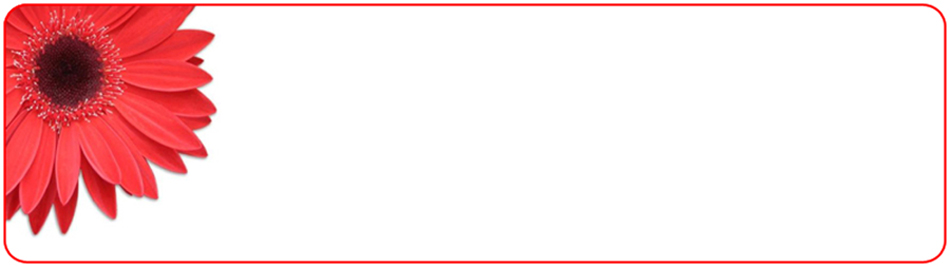 DAUGHTER ARISE CICVOLUNTEER ROLE DESCRIPTIONFundraising VolunteerPURPOSE:	Assist Daughter Arise CIC to raise necessary funds to maintain its work and develop resources.RESPONSIBLE TO:		Stephen Ellis, DirectorMAIN  RESPONSIBILITIES:Day -to- day 1.1	Develop innovative and viable fund raising proposals and activities for potential supporters of the activities of Daughter Arise CIC 1.2      Organise and deliver approved fundraising proposals and activities 1.3	Provide written reports and verbal updates on activities undertaken as required by the DirectorOther Responsibilities2.1	Undertake all duties and responsibilities in accordance with the Daughter Arise CIC Code of Conduct2.2	Undertake any other duties as may be reasonably required by the DirectorPERSON SPECIFICATIONEssentialGood  communication skillsAbility to work on own initiative   Reliable, organised  and committed approach to tasksProvide  written reports and verbal updates within agreed time scalesCommitment to maintaining strict confidentialityCommitment to the Daughter Arise CIC Mission StatementDesirableUnderstanding of the issues facing sexual abuse survivorsExperience of working with vulnerable client group(s)Experience of fundraising 